ПОСТАНОВЛЕНИЕ                                                               JÖП22 июля 2020 г № 581с. Усть-КоксаО признании утратившими силу Постановления Главы АдминистрацииМО «Усть-Коксинский район»В целях приведения в соответствии с действующим законодательством, руководствуясь Уставом МО «Усть-Коксинский район»,ПОСТАНОВЛЯЮ:1. Признать утратившими силу:- Постановление Главы Администрации МО «Усть-Коксинский район» от 24.12.2019 №1031/1 «Об установлении тарифа на тепловую энергию для потребителей муниципального образования «Усть-Коксинский район» на  2020гг».   2. Настоящее Постановление подлежит официальному опубликованию путем его размещения на официальном сайте Муниципального образования «Усть-Коксинский район» Республики Алтай.   Глава Администрации МО		 			«Усть-Коксинский район» РА                                                    О.А. Кулигин РЕСПУБЛИКА АЛТАЙАДМИНИСТРАЦИЯМУНИЦИПАЛЬНОГО ОБРАЗОВАНИЯ«УСТЬ-КОКСИНСКИЙ РАЙОН» 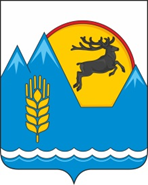 АЛТАЙ РЕСПУБЛИКАНЫНГ«КÖКСУУ-ООЗЫ АЙМАК» МУНИЦИПАЛ ТÖЗÖМÖЛИНИНГАДМИНИСТРАЦИЯЗЫ